Номер в геральдическом реестре Ульяновской областиДата внесения в геральдический реестр Ульяновской областиНазвание официального символаРегистрационный номер в Государственном геральдическом регистре Российской Федерации и дата внесенияЦветное графическое изображение (рисунок) официального символа (в действующей редакции)Геральдическое описание официального символа (текст) с указанием автора/авторов (в действующей редакции)Решение об утверждении (об изменении) официального символаМесто хранения официального символа1234567812014.06.2016Флаг Барышского района№ 2349 от 28.06.2006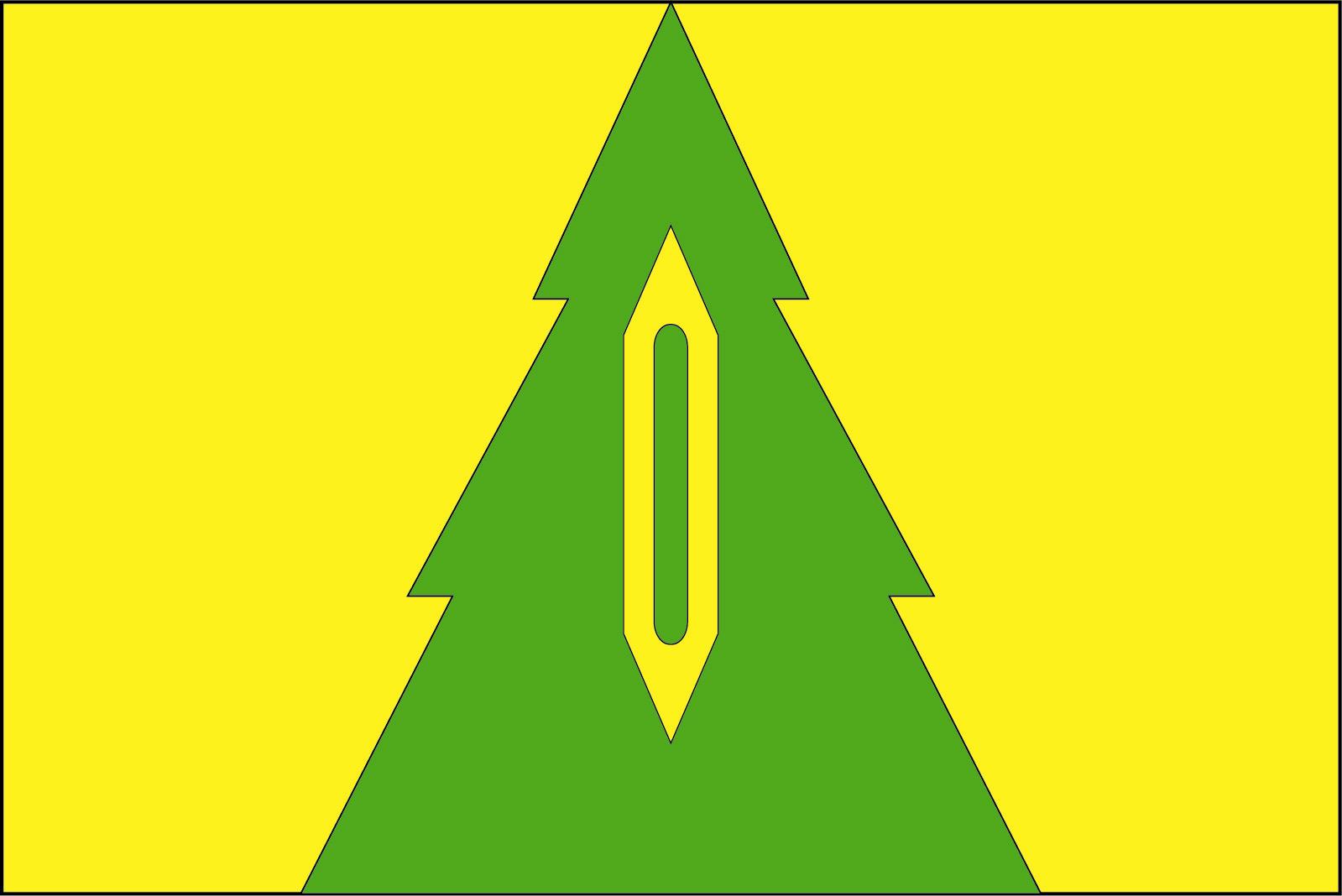    Прямоугольное двухстороннее полотнище  с отношением ширины к длине 2:3, воспроизводящее зелёным и жёлтым цветом композицию герба Барышского района.    Федор Козлов, заведующий отделом по общим направлениям ОАУ «Редакция газеты «Барышские вести» (г. Барыш).РешениеСовета депутатов муниципального образования «Барышский район» от 25.04.2006 
№ 2/30Кабинет главы администрации   муниципального образования  «Барышский район»